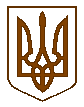 Баришівська  селищна  рада Баришівського  районуКиївської  областіВиконавчий комітетР І Ш Е Н Н Я         16.01.2020                                                                                        № 17.1Про надання матеріальної допомоги на поховання	Розглянувши заяви  гр. Власюка Олега Борисовича, жителя  с. Масківці, вул. Франка, буд. 7, гр. Кріпкої Валентини Андріївни, жительки с. Морозівка, вул. Садова, буд. 12, гр. Степанової Алли Іванівни, жительки смт Баришівка, вул. Центральна, буд. 20 кв. 40  відповідно до Постанови Кабінету Міністрів України від 31.01.2007 р. № 99 «Про затвердження Порядку надання допомоги на поховання деяких категорій осіб виконавцю волевиявлення померлого або особі, яка зобов’язалася поховати померлого» та Положення про надання допомоги на поховання деяких категорій осіб виконавцю волевиявлення померлого або особі, яка зобов’язалася поховати померлого, затвердженого рішенням селищної ради від 31.01.2019  № 45-04-07, виконавчий комітет селищної ради в и р і ш и в:	1. Виділити гр. Власюку Олегу Борисовичу (2357708355), жителю с. Масківці, вул. Франка, буд. 7, матеріальну допомогу в сумі 2000 грн., на поховання дружини Власюк Галини Анатоліївни, яка померла 30.07.2019 та проживала в с. Масківці, вул. Франка, буд. 20.	2. Виділити гр. Кріпкій Валентині Андріївні (2320819400), жительці с. Морозівка, вул. Садова, буд. 12 кв. 21, матеріальну допомогу в сумі 2000 грн. на поховання сина Сапури Руслана Михайловича, який помер 09.12.2019 та проживав в с. Морозівка, вул. Садова, буд. 12 кв. 21.	3. Виділити гр. Степановій Аллі Іванівні (1555604940), жительці смт Баришівка, вул. Центральна, буд. 20 кв. 40, матеріальну допомогу в сумі 2000 грн. на поховання дочки Степанової Світлани Миколаївни, яка померла 14.12.2019 та проживала в смт Баришівка, вул. Центральна, 20 кв. 40.4. Начальнику відділу бухгалтерського обліку та консолідованої звітності, головному бухгалтеру селищної ради Тур Н.В. забезпечити своєчасну виплату матеріальної  допомоги на поховання.5. Контроль за виконанням рішення покласти на відділ соціального захисту населення апарату виконавчого комітету селищної ради.                 Селищний голова                                               О.П.Вареніченко